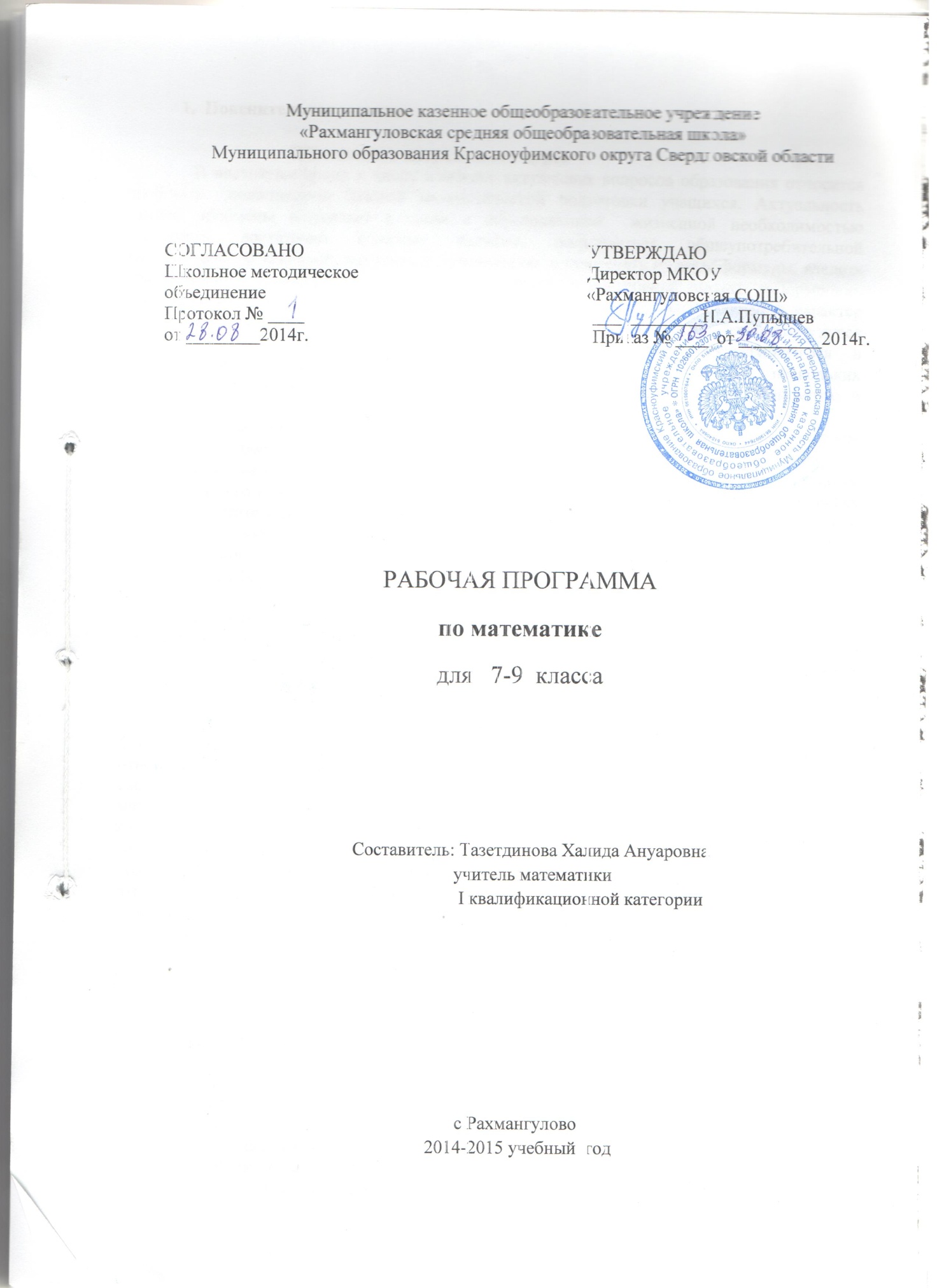 Математика 8 класс  Общая характеристика учебного предмета     Изучение алгебры нацелено на формирование математического аппарата для решения задач математики, смежных предметов, окружающей реальности. Язык алгебры подчеркивает значение математики как  языка для построения математических моделей, процессов и явлений реального мира. Одной из основных задач изучения алгебры является развитие алгоритмического мышления, необходимого, в частности, для освоения курса информатики; овладение навыками дедуктивных рассуждений. Другой важной задачей изучения алгебры является получение школьниками конкретных знаний о функциях как важнейшей математической модели для описания и исследования разнообразных процессов, для формирования у учащихся представлений о роли математики в развитии цивилизации и культуры.      Элементы логики, комбинаторики, статистики и теории вероятностей становятся обязательным компонентом школьного образования, усиливающим его прикладное и практическое значение. Этот материал необходим, прежде всего, для формирования функциональной грамотности – умений воспринимать и анализировать информацию, представленную в различных формах, понимать вероятностный характер многих реальных зависимостей, производить простейшие вероятностные расчеты.Целью изучения курса алгебры в 8 классе является:развитие вычислительных и формально-оперативных алгебраических умений до уровня, позволяющего уверенно использовать их при решении задач математики и смежных предметов (физика, химия, информатика и др.); усвоение аппарата уравнений и неравенств как основного средства математического моделирования прикладных задач;осуществление функциональной подготовки школьников;овладение приемами вычислений на калькуляторе.   Курс характеризуется повышением теоретического уровня обучения, постепенным усилением роли теоретических обобщений и дедуктивных заключений. Прикладная направленность курса обеспечивается систематическим обращением к примерам, раскрывающим возможности применения математики к изучению действительности и решению практических задач.    В ходе преподавания математики в основной школе, работы над формированием у учащихся перечисленных в программе знаний и умений, следует обращать внимание на то, чтобы они овладевали умениями общеучебного характера, разнообразными способами деятельности, приобретали опыт:планирования и осуществления алгоритмической деятельности, выполнения заданных и конструирования новых алгоритмов;решения разнообразных классов задач из различных разделов курса, в том числе задач, требующих поиска пути и способов решения;исследовательской деятельности, развития идей, проведения экспериментов, обобщения, постановки и формулирования новых задач; ясного, точного, грамотного изложения своих мыслей в устной и письменной речи, использования различных языков математики (словесного, символического, графического), свободного перехода с одного языка на другой для иллюстрации, интерпретации, аргументации и доказательства;проведения доказательных рассуждений, аргументации, выдвижения гипотез и их обоснования;поиска, систематизации, анализа и классификации информации, использования разнообразных информационных источников, включая учебную и справочную литературу, современные информационные технологии. Геометрия – один из важнейших компонентов математического образования, необходимая для приобретения конкретных знаний о пространстве и практически значимых умений, формирования языка описания объектов окружающего мира, для развития пространственного воображения и интуиции, математической культуры, для эстетического воспитания учащихся. Изучение геометрии вносит  вклад в развитие логического мышления, в формирование понятия доказательства.Целью изучения курса геометрии в 8 классе является:систематическое изучение свойств геометрических фигур на плоскости, формирование пространственных представлений, развитие логического мышления,подготовка аппарата, необходимого для изучения смежных дисциплин (физика, черчение и т.д.) и курса стереометрии в старших классах.   Курс характеризуется рациональным сочетанием логической строгости и геометрической  наглядности. Увеличивается теоретическая значимость изучаемого материала, расширяются внутренние логические связи курса, повышается роль дедукции, степень абстрактности изучаемого материала. Учащиеся овладевают приемами аналитико-синтетической деятельности при доказательстве теорем и решении задач. Систематическое изложение курса позволяет начать работу по формированию представлений учащихся о строении математической теории, обеспечивает развитие логического мышления школьников. Изложение материала характеризуется постоянным обращением к наглядности, использованием рисунков и чертежей на всех этапах обучения и развитием геометрической интуиции на этой основе. Целенаправленное обращение к примерам из практики развивает умения учащихся вычленять геометрические факты, формы и отношения в предметах и явлениях действительности, использовать язык геометрии для их описания.Содержание обучения    8 класс (5 ч в неделю, всего 171 ч)Уравнения и неравенства. Положительные и отрицательные числа. Числовые неравенства. Основные свойства числовых неравенств. Сложение и умножение неравенств. Строгие и  нестрогие неравенства. Неравенства с одной переменной. Решение неравенств. Доказательства числовых и алгебраических неравенств. Линейные неравенства с одной переменной и их системы. Числовые промежутки. Решение систем неравенств. Модуль числа. Уравнения и неравенства, содержащие модуль. Решение  уравнений и неравенств, содержащих модуль. Многоугольники. Четырехугольники.Выпуклые многоугольники. Сумма углов выпуклого многоугольника. Параллелограмм и трапеция. Средняя линия трапеции. Параллелограмм и трапеция их свойства и признаки. Теорема Фалеса. Прямоугольник, ромб, квадрат. Прямоугольник, ромб, квадрат их свойства и признаки. Решение задач на тему «Четырехугольники».Измерения, приближения, оценки. Приближенные вычисления.Прикидка и оценка результатов вычислений. Погрешность приближения.Оценка погрешности. Округление чисел. Относительная погрешность.Стандартный вид числа. Выделение множителя- степени десяти записи числа.Измерение геометрических величин. Площадь.Площадь  прямоугольника. Площадь параллелограмма. Площадь треугольникаПлощадь трапеции. Теорема Пифагора. Решение задач на тему «Площадь».Действительные числа. Квадратные корни.Арифметический квадратный корень. Квадратный корень из числа. Действительные числа. Квадратный корень из степени. Квадратный корень из произведения. Квадратный корень из дроби.Треугольник. Подобные треугольники.Подобные треугольники. Коэффициент подобия. Признаки подобия треугольников. Применение подобия к доказательству теорем. Применение подобия к решению задач. Соотношения между сторонами и углами треугольника.Синус, косинус и тангенс острого угла прямоугольного треугольника. Значение Синуса, косинуса и тангенса острого угла  прямоугольного треугольника и углов от 0 до 180.Уравнения и неравенства. Квадратные уравнения.Квадратное уравнение. Формула корней квадратного уравнения. Неполные квадратные уравнения. Решение неполных квадратных уравнений. Метод выделения полного квадрата. Решение квадратных уравнений. Приведенное квадратное уравнение. Теорема Виета. Примеры решения уравнений высших степеней: метод замены переменной. Решение задач с помощью квадратных уравнений. Системы, содержащие уравнения второй степени. Решение простейших систем, содержащих уравнение второй степени способом подстановки. Решение простейших систем, содержащих уравнение второй степени способом алгебраического сложения.Окружность и круг.Касательная и секущая к окружности. Метрические соотношения в окружности: свойства секущих, касательных, хорд. Центральные и вписанные углы. Величина центрального и вписанного угла. Замечательные точки треугольника: пересечение серединных перпендикуляров, биссектрис, медиан. Окружность Эйлера. Вписанная окружность. Описанная окружность. Решение задач на тему «Окружность».Числовые функции.  Квадратичная функция.Определение квадратичной функции. График квадратичной функции -  парабола. Функция у= х2. Функция у = ах2. Функция у = ах2 +Ьх + с. Построение графика квадратичной функции. Уравнения и неравенства. Квадратные неравенства.Квадратное неравенство и его решение. Решение квадратного неравенства с помощью графика квадратичной функции. Метод интервалов. Исследование квадратного трехчлена. Повторение и решение задач.Математика 9 класс   Общая характеристика учебного предметаРабочая программа по математике для 9 класса составлена в соответствии с основными положениями Федерального государственного образовательного стандарта основного общего образования (примерной программы основного общего образования по математике авторы Днепров, Аркадьев и др.  М: Дрофа, 2004), планируемыми результатами основного общего образования по математике, требованиями примерной основной образовательной программы образовательного учреждения МБОУ СОШ № 33. Цели изучения курса математики 9 класса:овладение системой математических знаний и умений, необходимых для применения в практической деятельности, изучения смежных дисциплин, продолжения образования;интеллектуальное развитие, формирование качеств личности, необходимых человеку для полноценной жизни в современном обществе: ясность и точность мысли, критичность мышления, интуиция, логическое мышление, элементы алгоритмической культуры, пространственных представлений, способность к преодолению трудностей;формирование представлений об идеях и методах математики как универсального языка науки и техники, средства моделирования явлений и процессов;воспитание культуры личности, отношения к математике как к части общечеловеческой культуры, понимание значимости математики для научно-технического прогресса;развитие вычислительных и формально-оперативных алгебраических умений до уровня, позволяющего уверенно использовать их при решении задач математики и смежных предметов (физика, химия, основы информатики и вычислительной техники), усвоение аппарата уравнений и неравенств как основного средства математического моделирования прикладных задач, осуществление функциональной подготовки школьников. В ходе изучения курса обучающиеся овладевают приёмами вычислений на калькуляторе.Содержание программы (5ч в неделю, всего 171 ч)соответствует  обязательному минимуму содержания образования и имеет большую практическую направленность.1. Алгебраические уравнения. Системы нелинейных уравнений Деление многочленов. Решение алгебраических уравнений. Уравнения, сводящиеся к алгебраическим. Системы нелинейных уравнений с двумя неизвестными. Различные способы решения систем уравнений. Решение задач с помощью систем уравнений.   2. Векторы. Метод координатПонятие вектора. Равенство векторов. Сложение и вычитание векторов. Умножение вектора на число. Разложение вектора по двум неколлинеарным векторам. Координаты вектора. Простейшие задачи в координатах. Уравнения окружности и прямой. Применение векторов и координат при решении задач.3. Степень с рациональным показателемСтепень с целым показателем. Арифметический корень натуральной степени. Свойства арифметического  корня. Степень с рациональным  показателем. Возведение в степень числового неравенства.4. Степенная функция Область определения функции. Возрастание и убывание функции. Четность и нечетность функции. Функция у=k/х. Неравенства и уравнения, содержащие степень.5. Соотношения между сторонами и углами треугольника. Скалярное произведение векторов  Синус, косинус и тангенс угла. Теоремы синусов и косинусов. Решение треугольников. Скалярное произведение векторов и его применение в геометрических задачах.6. ПрогрессииЧисловая последовательность. Арифметическая прогрессия. Сумма п первых членов арифметической прогрессии. Геометрическая прогрессия. Сумма п первых членов геометрической прогрессии.7. Длина окружности и площадь круга  Правильные многоугольники. Окружности, описанная около правильного многоугольника и вписанная в него. Построение правильных многоугольников. Длина окружности. Площадь круга.8. Случайные событияСобытия. Вероятность события. Решение вероятностных задач с  помощью комбинаторики. Геометрическая вероятность. Относительная частота и закон больших чисел.9. Движения Отображение плоскости на себя. Понятие движения. Осевая и центральная симметрии. Параллельный перенос. Поворот. Наложения и движения.10. Случайные величины  Таблицы распределения. Полигоны частот. Генеральная совокупность и выборка. Размах и центральные тенденции.11. Начальные сведения из стереометрии Предмет стереометрии. Геометрические тела и поверхности. Многогранники: призма, параллелепипед, пирамида, формулы для вычисления их объемов. Тела и поверхности вращения: цилиндр, конус, сфера, шар, формулы для вычисления их площадей поверхностей и объемов.12. Об аксиомах планиметрии Беседа об аксиомах геометрии. В данной теме рассказывается  о различных системах аксиом геометрии, в частности о различных способах введения понятия равенства фигур.13. Множества. ЛогикаМножества. Высказывания. Теоремы. Уравнение окружности. Уравнение прямой. Множества точек на координатной плоскости.  Учебно- тематический  план    5. Требования к уровню подготовки учащихся, обучающихся по данной программе    Содержание основного минимума знаний, умений и навыков (требования к уровню подготовки выпускников)В результате изучения математики ученик должен    знать / понимать:-существо понятия математического доказательства; примеры доказательств;-существо понятия алгоритма; примеры алгоритмов;-как используются математические формулы, уравнения и неравенства; примеры их применения для решения математических и практических задач;-как математически определенные функции могут описывать реальные зависимости; приводить примеры такого описания;-как потребности практики привели математическую науку к необходимости расширения понятия числа;-вероятностный характер многих закономерностей окружающего мира; примеры статистических закономерностей и выводов;-смысл идеализации, позволяющей решать задачи реальной действительности математическими методами, примеры ошибок, возникающих при идеализации.-каким образом геометрия возникла из практических задач землемерия; примеры геометрических объектов и утверждений о них, важных для практики.Арифметика.            Уметь:-записывать большие и малые числа с использованием целых степеней десятки;-сравнивать рациональные и действительные числа; находить в несложных случаях значения степеней с целыми показателями и корней; находить значения числовых выражений;-округлять целые числа и десятичные дроби, находить приближения чисел с недостатком и с избытком, выполнять оценку числовых выражений;-решать текстовые задачи;-использовать приобретенные знания и умения в практической деятельности и повседневной жизни для:-устной прикидки и оценки результата вычислений; проверки результата вычисления с использованием различных приемов;-интерпретации результатов решения задач с учетом ограничений, связанных с реальными свойствами рассматриваемых процессов и явлений.Алгебра.                       Уметь:-составлять буквенные выражения и формулы по условиям задач; осуществлять в выражениях и формулах числовые подстановки и выполнять соответствующие вычисления, осуществлять подстановку одного выражения в другое; выражать из формул одну переменную через остальные;-выполнять основные действия со степенями с целыми показателями, с многочленами и с алгебраическими дробями; выполнять разложение многочленов на множители; выполнять тождественные преобразования рациональных выражений;-применять свойства арифметических квадратных корней для вычисления значений и преобразований числовых выражений, содержащих квадратные корни;-решать линейные, квадратные уравнения и рациональные уравнения, сводящиеся к ним, системы двух линейных уравнений и несложные нелинейные системы;-решать линейные и квадратные неравенства с одной переменной и их системы;-решать текстовые задачи алгебраическим методом, интерпретировать полученный результат, проводить отбор решений, исходя из формулировки задачи;-изображать числа точками на координатной прямой;-определять координаты точки плоскости, строить точки с заданными координатами; изображать множество решений линейного неравенства; -распознавать арифметические и геометрические прогрессии; решать задачи с применением формулы общего члена и суммы нескольких первых членов; -находить значения функции, заданной формулой, таблицей, графиком по ее аргументу; находить значение аргумента по значению функции, заданной графиком или таблицей;-определять свойства функции по ее графику; применять графические представления при решении уравнений, систем, неравенств; -описывать свойства изученных функций, строить их графики;-использовать приобретенные знания и умения в практической деятельности и повседневной жизни для:-выполнения расчетов по формулам, составления формул, выражающих зависимости между реальными величинами; нахождения нужной формулы в справочных материалах;-моделирования практических ситуаций и исследования построенных моделей с использованием аппарата алгебры; -описания зависимостей между физическими величинами, соответствующими формулами при исследовании несложных практических ситуаций;-интерпретации графиков реальных зависимостей между величинами.Элементы логики,   комбинаторики,    статистики    и   теории вероятностей.                               Уметь:-извлекать информацию, представленную в таблицах, на диаграммах, графиках; составлять таблицы, строить диаграммы и графики;-решать комбинаторные задачи путем систематического перебора возможных вариантов, а также с использованием правила умножения;-вычислять средние значения результатов измерений;-находить частоту события, используя собственные наблюдения и готовые статистические данные;-находить вероятности случайных событий в простейших случаях;-использовать приобретенные знания и умения в практической деятельности и повседневной жизни для:-анализа реальных числовых данных, представленных в виде диаграмм, графиков, таблиц;-решения практических задач в повседневной и профессиональной деятельности с использованием действий с числами, процентов, длин, площадей, объемов, времени, скорости;-решения учебных и практических задач, требующих систематического перебора вариантов;-сравнения шансов наступления случайных событий, оценки вероятности случайного события в практических ситуациях, сопоставления модели с реальной ситуацией;-понимания статистических утверждений.Геометрия.                         Уметь:-пользоваться геометрическим языком для описания предметов окружающего мира;-распознавать геометрические фигуры, различать их взаимное расположение; -изображать геометрические фигуры; выполнять чертежи по условию задач; осуществлять преобразования фигур;-распознавать на чертежах, моделях и в окружающей обстановке основные пространственные тела, изображать их;-в простейших случаях строить сечения и развертки пространственных тел; -проводить операции над векторами, вычислять длину и координаты вектора, угол между векторами;-вычислять значения геометрических величин (длин, углов, площадей, объемов), в том числе: для углов от 0 до 180; определять значения тригонометрических функций по заданным значениям углов; находить значения тригонометрических функций по значению одной из них, находить стороны, углы и площади треугольников, длины ломаных, дуг окружности, площадей основных геометрических фигур и фигур, составленных из них;-решать геометрические задачи, опираясь на изученные свойства фигур и отношений между ними, применяя дополнительные построения, алгебраический и тригонометрический аппарат, соображения симметрии;-проводить доказательные рассуждения при решении задач, используя известные теоремы, обнаруживая возможности для их использования; -решать простейшие планиметрические задачи в пространстве.Использовать приобретенные знания и умения в практической деятельности и повседневной жизни для:-описания реальных ситуаций на языке геометрии;-расчетов, включающих простейшие тригонометрические формулы;-решения геометрических задач с использованием тригонометрии-решения практических задач, связанных с нахождением геометрических величин (используя при необходимости справочники и технические средства);-построений геометрическими инструментами (линейка, угольник, циркуль, транспортир).ТРЕБОВАНИЯ К  УРОВНЮ ПОДГОТОВКИТРЕБОВАНИЯ К УРОВНЮ ПОДГОТОВКИобучающихся 8 классовзнать/понимать существо понятия математического доказательства; приводить примеры доказательств;существо понятия алгоритма; приводить примеры алгоритмов;как используются математические формулы, уравнения и неравенства; примеры их применения для решения математических и практических задач;как математически определенные функции могут описывать реальные зависимости; приводить примеры такого описания;как потребности практики привели математическую науку к необходимости расширения понятия числа;вероятностный характер многих закономерностей окружающего мира; примеры статистических закономерностей и выводов;каким образом геометрия возникла из практических задач землемерия; примеры геометрических объектов и утверждений о них, важных для практики;смысл идеализации, позволяющей решать задачи реальной действительности математическими методами, примеры ошибок, возникающих при идеализации.определения многоугольника, параллелограмма, ромба, квадрата, трапеции, прямоугольника, подобных треугольников, средней линии треугольника, пропорциональных отрезков, синуса, косинуса, тангенса,  острого угла прямоугольного треугольника, определения касательной к окружности, хорды, вписанных и центральных углов, вписанных и описанных окружностей;формулировки признаков и свойств параллелограмма, прямоугольника, свойств ромба, трапеции, квадрата теоремы Пифагора, теоремы, обратной теореме Пифагора, формулы площадей четырёхугольников, признаков подобия треугольников, теоремы об отношениях площадей подобных треугольников, свойства медиан треугольника, теоремы о вписанных углах, теоремы о касательной к окружности.уметь:составлять буквенные выражения и формулы по условиям задач; осуществлять в выражениях и формулах числовые подстановки и выполнять соответствующие вычисления, осуществлять подстановку одного выражения в другое; выражать из формул одну переменную через остальные;выполнять основные действия со степенями с целыми показателями, с многочленами и с алгебраическими дробями; выполнять разложение многочленов на множители; выполнять тождественные преобразования рациональных выражений;применять свойства арифметических квадратных корней для вычисления значений и преобразований числовых выражений, содержащих квадратные корни;решать линейные, квадратные уравнения и рациональные уравнения, сводящиеся к ним, системы двух линейных уравнений;решать линейные и квадратные неравенства с одной переменной и их системы, решать текстовые задачи алгебраическим методом, интерпретировать полученный результат, проводить отбор решений, исходя из формулировки задачи;изображать числа точками на координатной прямой;определять координаты точки плоскости, строить точки с заданными координатами; изображать множество решений линейного неравенства; находить значения функции, заданной формулой, таблицей, графиком по ее аргументу; находить значение аргумента по значению функции, заданной графиком или таблицей;определять свойства функции по ее графику; применять графические представления при решении уравнений, систем, неравенств; описывать свойства изученных функций, строить их графики;использовать приобретенные знания и умения в практической деятельности и повседневной жизни для:выполнения расчетов по формулам, для составления формул, выражающих зависимости между реальными величинами; для нахождения нужной формулы в справочных материалах;моделирования практических ситуаций и исследовании построенных моделей с использованием аппарата алгебры; описания зависимостей между физическими величинами соответствующими формулами, при исследовании несложных практических ситуаций;интерпретации графиков реальных зависимостей между величинами.доказывать признаки и свойства параллелограмма, прямоугольника, свойства ромба, трапеции, квадрата, теорему Пифагора, теорему, обратную теореме Пифагора, признаки подобия треугольников, теоремы об отношениях площадей подобных треугольников, свойства медиан треугольника, теоремы о вписанных углах, теоремы о касательной к окружности;выводить формулы площадей четырёхугольников;применять при решении задач;использовать приобретённые знания и умения в практической деятельности и повседневной жизни для:решения задач практического содержания (измерительные работы на местности; задачи на построение методом подобия).ТРЕБОВАНИЯ К УРОВНЮ ПОДГОТОВКИобучающихся 9 классовУчащиеся должнызнать/пониматьсущество понятия математического доказательства; приводить примеры доказательств;существо понятия алгоритма; приводить примеры алгоритмов;как используются математические формулы, уравнения и неравенства; примеры их применения для решения математических и практических задач;как математически определенные функции могут описывать реальные зависимости; приводить примеры такого описания;как потребности практики привели математическую науку к необходимости расширения понятия числа;вероятностный характер многих закономерностей окружающего мира; примеры статистических закономерностей и выводов;каким образом геометрия возникла из практических задач землемерия; примеры геометрических объектов и утверждений о них, важных для практики;смысл идеализации, позволяющей решать задачи реальной действительности математическими методами, примеры ошибок, возникающих при идеализации.определения вектора, длины вектора,  координат вектора, радиус- вектора, единичной полуокружности, синуса, косинуса, тангенса угла 0<<180º, скалярного произведения векторов, правильного многоугольника, описанной около многоугольника окружности и вписанной многоугольника окружности, движения;формулировки теоремы о коллинеарных векторах, теоремы о разложении вектора по двум неколлинеарным векторам, теорем синусов, косинусов, теорем о вписанной и описанной окружностях, правил сложения и вычитания векторов, правило умножения вектора на число; аксиом планиметрии.формулы для вычисления координат точки, тригонометрические тождества, формулы для вычисления площади правильного многоугольника, его стороны и радиуса описанной и вписанной окружностей, длины окружности, длины дуги, площади круга, площади кругового сектора.уметьсоставлять буквенные выражения и формулы по условиям задач; осуществлять в выражениях и формулах числовые подстановки и выполнять соответствующие вычисления, осуществлять подстановку одного выражения в другое; выражать из формул одну переменную через остальные;выполнять основные действия со степенями с целыми показателями, с многочленами и с алгебраическими дробями; выполнять разложение многочленов на множители; выполнять тождественные преобразования рациональных выражений;применять свойства арифметических квадратных корней для вычисления значений и преобразований числовых выражений, содержащих квадратные корни;решать линейные, квадратные уравнения и рациональные уравнения, сводящиеся к ним, системы двух линейных уравнений и несложные нелинейные системы;решать линейные и квадратные неравенства с одной переменной и их системы, решать текстовые задачи алгебраическим методом, интерпретировать полученный результат, проводить отбор решений, исходя из формулировки задачи;изображать числа точками на координатной прямой;определять координаты точки плоскости, строить точки с заданными координатами; изображать множество решений линейного неравенства; распознавать арифметические и геометрические прогрессии; решать задачи с применением формулы общего члена и суммы нескольких первых членов; находить значения функции, заданной формулой, таблицей, графиком по ее аргументу; находить значение аргумента по значению функции, заданной графиком или таблицей;определять свойства функции по ее графику; применять графические представления при решении уравнений, систем, неравенств; описывать свойства изученных функций, строить их графики;использовать приобретенные знания и умения в практической деятельности и повседневной жизни для:выполнения расчетов по формулам, для составления формул, выражающих зависимости между реальными величинами; для нахождения нужной формулы в справочных материалах;моделирования практических ситуаций и исследовании построенных моделей с использованием аппарата алгебры; описания зависимостей между физическими величинами соответствующими формулами, при исследовании несложных практических ситуаций;интерпретации графиков реальных зависимостей между величинами.проводить несложные доказательства, получать простейшие следствия из известных или ранее полученных утверждений, оценивать логическую правильность рассуждений, использовать примеры для иллюстрации и контрпримеры для опровержения утверждений; извлекать информацию, представленную в таблицах, на диаграммах, графиках; составлять таблицы, строить диаграммы и графики;решать комбинаторные задачи путем систематического перебора возможных вариантов и с использованием правила умножения; вычислять средние значения результатов измерений;находить частоту события, используя собственные наблюдения и готовые статистические данные;находить вероятности случайных событий в простейших случаях;использовать приобретенные знания и умения в практической деятельности и повседневной жизни для:выстраивания аргументации при доказательстве и в диалоге; распознавания логически некорректных рассуждений; записи математических утверждений, доказательств;анализа реальных числовых данных, представленных в виде диаграмм, графиков, таблиц;решения практических задач в повседневной и профессиональной деятельности с использованием действий с числами, процентов, длин, площадей, объемов, времени, скорости;решения учебных и практических задач, требующих систематического перебора вариантов;сравнения шансов наступления случайных событий, для оценки вероятности случайного события в практических ситуациях, сопоставления модели с реальной ситуацией;понимания статистических утверждений.доказывать теорему о коллинеарных векторах, теорему о разложении вектора по двум неколлинеарным векторам, теоремы синусов, косинусов, теоремы о вписанной и описанной окружностях;выводить формулы для вычисления координат точки, тригонометрические тождества, формулы для вычисления площади правильного многоугольника, его стороны и радиуса описанной и вписанной окружностей, длины окружности, длины дуги, площади круга, площади кругового сектора;строить образы фигур при параллельном переносе, повороте, осевой и центральной симметрии, изображать геометрические тела и фигуры по условию задачи;использовать приобретённые знания и умения в практической деятельности и повседневной жизни для:применения при решении задач и доказательстве теорем;решения задач практического содержания (нахождение высоты предмета, измерение расстояния до недоступной точки);решения задач на построение правильных многоугольников;применения формул объёмов тел и площади поверхности тел при решении задач практического содержания.6. Перечень учебно-методического обеспеченияПримерные программы по математике» /руководитель Э.Д. Днепров, А.Г. Аркадьев.  М. «Дрофа» , 2008 г.  Программы авторов: В.И. Жохов. Программа математика 5-6 классы; Ш.А. Алимов и др.  Программы по алгебре 7-9 классы, Л.С. Атанасян. Программа по геометрии 7-9классы.Алимов Ш.А., Колягин Ю.М.,   Сидоров Ю.В. и др. Алгебра  8 класс. М.: Просвещение, 2007.     Алимов Ш.А., Колягин Ю.М.,   Сидоров Ю.В. и др. Алгебра  9 класс. М.: Просвещение, 2007.              Атанасян Л.С., Бутузов В.Ф., Кадомцев С.Б. и др. Геометрия 7-9 класс. М.: Просвещение, 2013.Виленкин Н.Я., Жохов В.И., Чесноков А.С. и др. Математика 6 класс. М.: Мнемозина, 2006. Выговская В.В. - Поурочные разработки по математике. 6 класс. – М.: ВАКО,  2011. – 544с.Гаврилова Н.Ф. - Поурочные разработки по геометрии. 8 класс. – М.: ВАКО,  2010. – 368с.Гаврилова Н.Ф. - Поурочные разработки по геометрии. 9 класс. – М.: ВАКО,  2012. – 320с.Е.Г. Лебедева: Алгебра. 9 класс: Поурочные планы по учебнику Ш. А. Алимова и др. – Волгоград: Учитель, 2007. – 191 с.Е.Г. Лебедева: Алгебра. 8 класс: Поурочные планы по учебнику Ш. А. Алимова и др. – Волгоград: Учитель, 2007. – 205 с7. Контрольно- оценочная деятельностьГрафик контрольных работМатематика 8 классМатематика 9 классРЕКОМЕНДАЦИИ  ПО ОЦЕНКЕ ЗНАНИЙ И УМЕНИЙ   УЧАЩИХСЯОпираясь на эти  рекомендации, учитель оценивает знания и умения учащихся с учетом их индивидуальных особенностей.1. Содержание и объем материала, подлежащего проверке, определяется программой. При проверке усвоения материала нужно выявлять полноту, прочность усвоения учащимися теории и умения применять ее на  практике в знакомых и незнакомых ситуациях.2.  Основными формами проверки знаний и умений учащихся по математике являются  письменная контрольная  работа  и  устный опрос.      При оценке письменных и устных ответов учитель в первую очередь учитывает показанные учащимися знания и умения. Оценка зависит также от наличия и характера погрешностей, допущенных учащимися.3. Среди погрешностей выделяются ошибки и недочеты. Погрешность  считается  ошибкой, если  она  свидетельствует о том, что ученик не овладел основными знаниями, умениями, указанными в программе.      К недочетам относятся погрешности, свидетельствующие о недостаточно полном или недостаточно прочном усвоении основных знаний и умений или об отсутствии знаний, не считающихся в программе основными. Недочетами также считаются: погрешности, которые не привели к искажению смысла полученного учеником задания или способа его выполнения; неаккуратная запись; небрежное выполнение чертежа.     Граница между ошибками и недочетами является в некоторой степени условной. При одних обстоятельствах допущенная учащимися погрешность может рассматриваться учителем как ошибка, в другое время и при других обстоятельствах — как недочет.4. Задания для устного и письменного опроса учащихся состоят из теоретических вопросов и задач.    Ответ на теоретический вопрос считается безупречным, если по своему содержанию полностью соответствует вопросу, содержит все необходимые теоретические факты я обоснованные выводы, а его изложение и письменная запись математически грамотны и отличаются последовательностью и аккуратностью.     Решение задачи считается безупречным, если правильно выбран способ решения, само решение сопровождается необходимыми объяснениями, верно выполнены нужные вычисления и  преобразования, получен верный ответ, последовательно и аккуратно записано решение.5.  Оценка ответа учащегося при устном и письменном опросе проводится по пятибалльной системе, т. е. за ответ выставляется одна  из отметок: 1 (плохо), 2   (неудовлетворительно), 3  (удовлетворительно), 4 (хорошо), 5 (отлично).6.  Учитель может повысить отметку за оригинальный ответ на вопрос или оригинальное решение задачи, которые свидетельствуют о высоком математическом развитии учащегося; за решение более сложной задачи или ответ на более сложный вопрос, предложенные учащемуся дополнительно после выполнения им заданий.                                                              Критерии ошибок:К    г р у б ы м    ошибкам относятся ошибки, которые обнаруживают незнание учащимися формул, правил, основных свойств, теорем и неумение их применять; незнание приемов решения задач, рассматриваемых в учебниках, а также вычислительные ошибки, если они не являются опиской;К    н е г р у б ы м   ошибкам относятся:  потеря корня или сохранение в ответе постороннего корня; отбрасывание без объяснений одного из них и равнозначные им;К    н е д о ч е т а м    относятся:  нерациональное решение, описки, недостаточность или отсутствие пояснений, обоснований в решениях                                   Оценка устных ответов учащихся по математике            Ответ оценивается оценкой «5», если ученик:полно раскрыл содержание материала в объеме, предусмотренном программой и учебником,изложил материал грамотным языком в определенной логической последовательности, точно используя математическую терминологию и символику;правильно выполнил рисунки, чертежи, графики, сопутствующие ответу;показал умение иллюстрировать теоретические положения конкретными примерами, применять их в новой ситуации при выполнении практического задания;продемонстрировал усвоение ранее изученных сопутствующих вопросов, сформированность и устойчивость используемых при отработке умений и навыков;отвечал самостоятельно без наводящих вопросов учителя. Возможны одна - две неточности при освещении второстепенных вопросов или в выкладках, которые ученик легко исправил по замечанию учителя.Ответ оценивается оценкой «4», если он удовлетворяет в основном требованиям    на оценку «5», но при этом имеет один из недостатков:в изложении допущены небольшие пробелы, не исказившие математическое содержание ответа;допущены один – два недочета при освещении основного содержания ответа, исправленные по замечанию учителя;допущены ошибка или более двух недочетов при освещении второстепенных вопросов или в выкладках, легко исправленные по замечанию учителя.Оценка  «3» ставится в следующих случаях: неполно или непоследовательно раскрыто содержание материала, но показано общее понимание вопроса и продемонстрированы умения, достаточные для дальнейшего усвоения программного материала (определенные «Требованиями к математической подготовке учащихся»);имелись затруднения или допущены ошибки в определении понятий, использовании математической терминологии, чертежах, выкладках, исправленные после нескольких наводящих вопросов учителя;ученик не справился с применением теории в новой ситуации при выполнении практического задания, но выполнил задания обязательного уровня сложности по данной теме;при знании теоретического материала выявлена недостаточная сформированность основных умений и навыков.Оценка «2» ставится в следующих случаях:не раскрыто основное содержание учебного материала;обнаружено незнание или непонимание учеником большей или наиболее важной части учебного материала;допущены ошибки в определении понятий, при использовании математической терминологии, в рисунках, чертежах или графиках, в выкладках, которые не исправлены после нескольких наводящих вопросов учителя.Оценка письменных контрольных, самостоятельных и проверочных  работ учащихся по математике         Оценка «5» ставится, если: работа выполнена полностью;в логических  рассуждениях и обосновании решения нет пробелов и ошибок;  в решении нет математических ошибок (возможна одна неточность, описка, не являющаяся следствием незнания или непонимания учебного материала).Оценка «4» ставится, если:работа выполнена полностью, но обоснования шагов решения недостаточны (если умение обосновывать рассуждения не являлось специальным объектом проверки);допущена одна ошибка или два-три недочета в выкладках, рисунках, чертежах или графиках (если эти виды работы не являлись специальным объектом проверки).Оценка «3» ставится, если:допущены более одной ошибки или более двух-трех недочетов в выкладках, чертежах или графиках, но учащийся владеет обязательными умениями по проверяемой теме.Оценка «2» ставится, если:      допущены существенные ошибки, показавшие, что учащийся не владеет  обязательными умениями по данной теме в полной мереОценка математических диктантовВот возможная шкала оценок для диктантов различной длины.Оценка тестовых работ учащихся по математике   Вопросы и задания тестов разделены на три уровня сложности (А, В, С).   Уровень А – базовый. Он содержит 4 вопроса, каждый из которых имеет 4 варианта ответа (правильный только один).    Уровень В – является более сложным (1 вопрос). Задание предлагают краткие ответы.   Уровень С  - включает себя повышенной сложности (1 вопрос).   Итоговые тексты, которые даются после изучение крупной темы, содержит 12 вопросов также трех уровни сложности.   На выполнение тематических тестов отводится 7-15 минут. Итоговые тесты должны быть выполнены за 40-45 минут.   Критерии оценки ответов    За каждое выполненное задание в части А начисляется 0,5 балла , в части В- 1-балл , в части С - 2-балла.Примерное соответствие количества баллов и оценкиТематические тестыИтоговые  тесты  Критерии оценивания по  математике в новой форме 9 класс.   Всего в работе 26 заданий, из которых 20 заданий базового уровня (часть 1) и 6 заданий повышенного уровня (часть 2). Работа состоит их трех модулей: «Алгебра», «Геометрия», «Реальная математика».    Модуль «Алгебра» содержит 11 заданий: в части 1 – 8 заданий с кратким ответом, выбором ответа и установление соответствия; в части 2 – 3 задания с полным решением. Модуль «Геометрия» содержит 8 заданий: часть 1 – 5 заданий с кратким ответом, в части 2 – 3 задания с полным решением. Модуль «Реальная математика» содержит 7 заданий: все задания в части 1, с кратким ответом и выбором ответа.   Баллы, полученные за верно выполненные задания, суммируются. Максимальное количество баллов, которое может получить экзаменуемый за выполнение всей экзаменационной работы, – 38 баллов. Из них – за модуль «Алгебра» – 17 баллов,  за модуль «Геометрия» – 14 баллов, за модуль «Реальная математика» – 7 баллов.     Рекомендуемый минимальный  результат выполнения  экзаменационной работы, свидетельствующий об освоении федерального компонента образовательного стандарта в предметной области «Математика», – 8 баллов, набранные в сумме за выполнение заданий  всех трёх модулей, при условии, что из них не менее 3 баллов по модулю «Алгебра», не менее 2 баллов по модулю «Геометрия» и не менее 2 баллов по модулю «Реальная математика».                                    Шкала пересчета суммарного балла за выполнениеэкзаменационной работы в целом в отметку по математике8. Список литературы для учителя и учащихся   ПЕРЕЧЕНЬ ЛИТЕРАТУРЫ ДЛЯ УЧАЩИХСЯ:Алгебра – сборник заданий для проведения письменного экзамена за курс основной школы. 9 класс / Л.В. Кузнецова. – М.: Дрофа, 2008.Амин Д.К. 100 великих ученых. М.: Вече, 2010.   Алимов Ш.А., Колягин Ю.М.,   Сидоров Ю.В. и др. Алгебра  8 класс. М.: Просвещение, 2007.     Алимов Ш.А., Колягин Ю.М.,   Сидоров Ю.В. и др. Алгебра  9 класс. М.: Просвещение, 2007.              Атанасян Л.С., Бутузов В.Ф., Кадомцев С.Б. и др. Геометрия 7-9 класс. М.: Просвещение, 2013.Виленкин Н.Я., Жохов В.И., Чесноков А.С. и др. Математика 6 класс. М.: Мнемозина, 2006. Новейший полный справочник школьника: 5-11 классы. В 2 т. Т 1 / Под ред. Т. И. Максимовой. – М.: Эксмо, 2009. Чесноков А.С., К.И. Нешков. Дидактические материалы по математике для 6 класса. М.: Классике Стиль, 2004.  ПЕРЕЧЕНЬ ЛИТЕРАТУРЫ ДЛЯ УЧИТЕЛЯ:Закон «Об образовании в РФ» Примерные программы по математике» /руководитель Э.Д. Днепров, А.Г. Аркадьев.  М. «Дрофа» , 2008 г.  Программы авторов: В.И. Жохов. Программа математика 5-6 классы; Ш.А. Алимов и др.  Программы по алгебре 7-9 классы, Л.С. Атанасян. Программа по геометрии 7-9классы.Федеральный компонент государственного образовательного стандарта основного общего образования (Приказ МО РФ от 05.03.2004 №1089).Федеральный базисный учебный план для основного общего образования (Приложение к приказу Минобразования России от 09.03.2004 № 1312 с изменениями на 1 февраля 2012 года).Алгебра: дидактические материалы 8 класс. Допущено Министерством образования и науки Российской Федерации под редакцией В. И, Жохов, 2005.Бобровская А.В. Тесты по алгебре. Пособие для учащихся 7-9, 11 классов – Шадринск: Шадринский дом печати,  2010. Выговская В.В. - Поурочные разработки по математике. 6 класс. – М.: ВАКО,  2011. Гаврилова Н.Ф. - Поурочные разработки по геометрии. 8 класс. – М.: ВАКО,  2010. Гаврилова Н.Ф. - Поурочные разработки по геометрии. 9 класс. – М.: ВАКО,  2012. Ершова А.П. самостоятельные и контрольные работы по алгебре и геометрии для 8 класса. – М.: ИЛЕКСА, 2013.Контрольно –измерительные материалы. Математика. 6 класс  / Сост. Л.П. Попова. – М.: ВАКО,  2012. Контрольно –измерительные материалы. Алгебра. 8 класс / Сост. Л.Ю. Бабошкина. – М.: ВАКО,  2012. Контрольно –измерительные материалы. Геометрия. 8 класс  / Сост. Н.Ф. Гаврилова. – М.: ВАКО,  2012. Контрольно –измерительные материалы. Алгебра. 9 класс  / Сост. Л.И. Мартышова. – М.: ВАКО,  2012. Контрольно –измерительные материалы. Геометрия. 9 класс  / Сост. А. Н. Рурукин. – М.: ВАКО,  2012. Лебедева Е.Г.: Алгебра. 9 класс: Поурочные планы по учебнику Ш. А. Алимова и др. – Волгоград: Учитель, 2007. Лебедева Е.Г.: Алгебра. 8 класс: Поурочные планы по учебнику Ш. А. Алимова и др. – Волгоград: Учитель, 2007. Макарычев Ю. Н., Н. Г. Миндрюк 10-е издание – М.: «Просвещение» 2005г.Рурукин А.Н. - Поурочные разработки по алгебре. 8 класс. – М.: ВАКО,  2010. Математика. Предметная неделя в школе. / авт.-сост.: Г.И. Григорьева. – М.: «Глобус», 2010. Математика 9 класс. Итоговая аттестация: учебно-методическое пособие/ Мальцев Д.А. – Ростов-на-Дону: Народное образование, 2013. Математика.9 класс. Подготовка к ГИА-2014: учебно-методическое пособие/Лысенко Ф.Ф. – Ростов-на-Дону: Легион, 2013.Чесноков А.С., К.И. Нешков. Дидактические материалы по математике для 6 класса. М.: Классике Стиль, 2004.                               Интернет ресурсыГазета «Математика» Издательского дома «Первое сентября»http://mat.1september.ruМатематика в Открытом колледжеhttp://www.mathematics.ruMath.ru: Математика и образованиеhttp://www.math.ruМосковский центр непрерывного математического образования (МЦНМО)http://www.mccme.ruAllmath.ru - вся математика в одном местеhttp://www.allmath.ruEqWorld: Мир математических уравненийhttp://eqworld.ipmnet.ruExponenta.ru: образовательный математический сайтhttp://www.exponenta.ruВся элементарная математика: Средняя математическая интернет-школаhttp://www.bymath.netГеометрический порталhttp://www.neive.by.ru/index.htmlГрафики функцийhttp://graphfunk.narod.ruДидактические материалы по информатике и математикеhttp://comp-science.narod.ruДискретная математика: алгоритмы (проект Computer Algorithm Tutor)http://rain.ifmo.ru/cat/ЕГЭ по математике: подготовка к тестированиюhttp://www.uztest.ruЗадачи по геометрии: информационно-поисковая системаhttp://zadachi.mccme.ruЗадачник для подготовки к олимпиадам по математикеhttp://tasks.ceemat.ruЗанимательная математика - школьникам (олимпиады, игры, конкурсы по математике)http://www.math-on-line.comИнтернет-проект «Задачи»http://www.problems.ruМатематические этюдыhttp://www.etudes.ruМатематика on-line: справочная информация в помощь студентуhttp://www.mathem.h1.ruМатематика в помощь школьнику и студенту (тесты по математике online)http://www.mathtest.ruМатематика для поступающих в вузыhttp://www.matematika.agava.ruМатематика: Консультационный центр преподавателей и выпускников МГУhttp://school.msu.ruМатематика и программированиеhttp://www.mathprog.narod.ruМатематические олимпиады и олимпиадные задачиhttp://www.zaba.ruМеждународный математический конкурс «Кенгуру»http://www.kenguru.sp.ruМетодика преподавания математикиhttp://methmath.chat.ruМосковская математическая олимпиада школьниковhttp://olympiads.mccme.ru/mmo/Турнир городов - Международная математическая олимпиада для школьниковhttp://www.turgor.ru/Федеральные образовательные порталыhttp://www.edu.ru/Центральный образовательный портал. Содержит нормативные документы Министерства образования и науки, стандарты, информацию о проведении экспериментов.http://pedsovet.orgВсероссийский Интернет-педсовет. В разделе «Библиотека» имеются рубрики «Методика и опыт», «Педсовет», «Технологии».http://www.fipi.ru/Федеральный институт педагогических измерений. Содержит контрольные измерительные материалы, репетиционное тестирование, федеральный банк тестовых заданий.http://www.ege.edu.ru/Портал информационной поддержки Единого государственного экзамена.Методические разработкиhttp://www.math.ru/Интернет-поддержка учителей математики. Содержит электронные книги, видеолекции, материалы для уроков.http://www.mccme.ru/Московский центр непрерывного математического образования.Содержит варианты конкурсов для учителей и учащихся, математических олимпиад, множество задач.http://www.it-n.ru/Сеть творческих учителей. Содержит: библиотеку готовых учебных проектов с применением ИКТ; библиотеку методик проведения уроков с использованием разнообразных электронных ресурсов; руководства и полезные советы по использованию программного обеспечения в учебном процессе.http://www.problems.ru/База данных задач по всем темам школьной математики. Содержит задачи различных рубрик и степеней сложности с решением.http://www.som.fsio.ru/Сетевое объединение методистов. Содержит в разделе «Математика» статьи, методические разработки уроков, сценарии праздников, внеклассные мероприятия.http://www.som.fsio.ru/Образовательный математический сайт. Содержит материалы по работе с математическими пакетами Mathcad, MATLAB, Mathematica, Maple и др. Методические разработки, примеры решения задач, выполненные с использованием математических пакетов.www.school.edu.ruРоссийский образовательный портал. Рубрикатор сайта позволяет выйти на статьи и разработки уроков, размещенные на других сайтах.www.pedsovet.orgВсероссийский Интернет-педсовет. В разделе «Библиотека» имеются рубрики «Методика и опыт», «Педсовет», «Технологии», и др., содержание которых может быть полезным учителю математики.www.alexlarin.netПортал информационной поддержки Единого государственного экзамена и ГИА.Наименование разделов и тем   Количество часов   Количество часов   Количество часовНаименование разделов и темвсеготеорияпрактикаМатематика  8 класс1.Уравнения и неравенства217142.Многоугольники154113. Измерения, приближения, оценки. Приближенные вычисления9274. Измерение геометрических величин. Площадь154115. Действительные числа. Квадратные корни 155106.Треугольник.Подобные треугольники218137. Уравнения и неравенства. Квадратные уравнения238158. Окружность и круг187119. Числовые функции.  Квадратичная функция.1661010. Уравнения и неравенства. Квадратные неравенства114711.Повторение725ИТОГО:17157114Наименование разделов и тем   Количество часов   Количество часов   Количество часовНаименование разделов и темВсеготеорияпрактикаМатематика  9 класс1. Алгебраические уравнения. Системы нелинейных уравнений 20812          2. Векторы. Понятие вектора. Метод координат206143. Степень с рациональным показателем144104. Степенная функция 166105. Соотношения между сторонами и углами треугольника. Скалярное произведение векторов11476. Прогрессии164127. Длина окружности и площадь круга  12478. Случайные события12479. Движения 103710. Случайные величины  103711. Начальные сведения из стереометрии 82612. Об аксиомах планиметрии 21113. Множества. Логика114714. Повторение927ИТОГО:171ЧетвертьПримерные срокиФормы контролI28.09Контрольная работа № 1 «Неравенства»I19.10 Контрольная работа № 2 «Четырехугольники»II30.11Контрольная работа № 3 «Площадь многоугольника»II21.12Контрольная работа № 4 «Квадратные корни»III14.01Контрольная работа № 5 «Подобные треугольники»III28.01Контрольная работа № 6 «Соотношения между сторонами и углами треугольника»III25.02Контрольная работа № 7 «Квадратные уравнения»III20.03Контрольная работа № 8 «Окружность»IV05.05Контрольная работа № 9 «Квадратичная функция»IV20.05Контрольная работа № 10 «Квадратные неравенства»IV29.05Итоговый тестЧетвертьПримерные срокиФормы контроляI26.09Контрольная работа № 1 «Алгебраические уравнения. Системы нелинейных уравнений»I10.10Контрольная работа № 2  «Понятие вектора»II7.11Контрольная работа № 3 «Степень с рациональным показателем»II21.11Контрольная работа  № 4 «Метод координат»12.12Контрольная работа  № 5  «Степенная функция»27.12Контрольная работа № 6  «Соотношения между сторонами и углами треугольника. Скалярное произведение векторов»III29.01Контрольная работа №7  «Прогрессии».III14.02Контрольная работа № 8 «Длина окружности и площадь круга».III4.03Контрольная работа  №9  «Случайные события»III17.03Контрольная работа  №10  «Случайные величины»IV11.04Контрольная работа  №11  «Движения»IV12.05Контрольная работа №12  «Множества. Логика».	IV20.05Итоговая контрольная работа в форме ОГЭ.Число вопросов555666777888999101010Число верных ответов3454564, 5675, 6785, 67, 896, 78, 910Оценка345345345345345345Баллы Оценка 3«3»4«4»6«5»Баллы Оценка 3 – 3,5«3»7 – 7,5«4»12 – 12,5«5»Отметка по пятибалльной шкале «2»«3»«4»«5»Суммарный балл за работу в целом 0 – 78 – 1516 – 2223 – 38